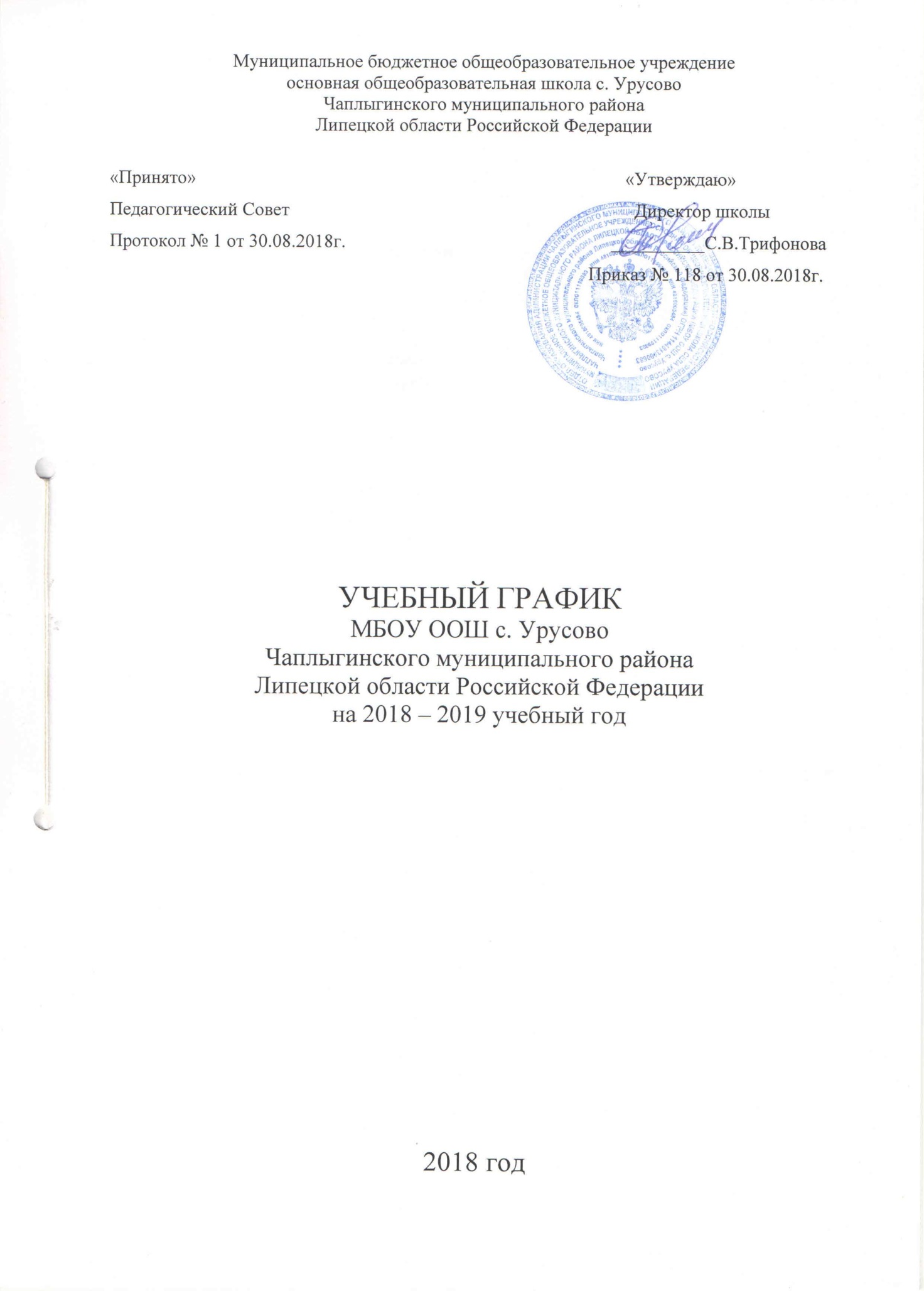 Начало учебного года 1 сентября 2018 года Окончание учебного года1 класс – 22  мая 2019 года2-4 класс – 30 мая 2019 годаНачало учебных занятий1-4 классы  - 8.30 Окончание учебных занятий1 класс – 12.302-4 классы – 13.15Сменность занятийЗанятия ведутся в одну сменуПродолжительность учебного года1 класс – 33 недели 2-4 классы – 34 недели  Режим работы школы1 класс – 5-дневная рабочая неделя 2-4 классы – 6-дневная рабочая неделя Количество классов и класс-комплектов:Начальное образование:1 класс-комплект:1-й класс –  -----2-й класс –   3-й класс –      1    4-й класс –  -----      Регламентирование образовательного процесса на учебный год:Продолжительность учебных занятий по четвертям:Продолжительность каникул в течение учебного года:Для обучающихся 1-х классов устанавливаются дополнительные недельные каникулы с 11.02.18 г. по 17 .02.18 г. включительно. Продолжительность уроков35 мин – 1 класс 1 полугодие, 40 мин – 1 класс 2 полугодие45 мин – 2 – 4 классы Продолжительность перемен Расписание звонков Проведение промежуточной аттестации в переводных классах.Промежуточная аттестация во 2 – 4-м классах проводится по окончании каждой учебной четверти в форме итоговых контрольных работ,  тестирования, в соответствии с Положением о промежуточной аттестации с 13 по 27 мая.	14. Организация внеурочной деятельности и дополнительного образованияМежду началом занятий по внеурочной деятельности или в кружках дополнительного образования и последним уроком основных занятий – перерыв продолжительностью не менее 45 минут. Перерыв между двумя занятиями по внеурочной деятельности или кружками дополнительного образования – 10 минут.Начало внеурочной деятельности: 14.10Окончание внеурочной деятельности: 14.40ДатаДатаПродолжительность (количество учебных недель)Начало четвертиОкончание четверти1 четверть01.09.2018 г.03.11.2018 г.9 недель2 четверть12.11.2018 г.29.12.2018 г.7 недель3 четверть11.01. 2019 г.23.03.2019 г.10 недель 4 четверть03.04.2019 г.30.05.2019 г.8 недельДата начала каникулДата окончания каникулПродолжительность в дняхОсенние04.11.2018 г.11.11.2018 г.8 днейЗимние30.12.2018г.10.01.2019 г.12 днейВесенние24.03.2019 г.02.04.2019 г.10 дней1-й класс2-4  классы1 перемена – 20 минут1 перемена – 10 минут2 перемена – 10 минут2 перемена – 10 минут3 перемена – динамическая пауза 40 минут3 перемена – 25минут4 перемена – 15 минут1-й класс2-4  классыI  полугодие1 урок – 08.30 – 09.05   1 урок – 8.30 – 9.152 урок – 9.25 – 10.002 урок – 9.25 – 10.103 урок – 10.10 – 10.453 урок – 10.20 – 11.054 урок – 11.25 – 12.004 урок – 11.30 – 12.15II полугодие5 урок – 12.30 – 13.151 урок – 8.30 – 9.102 урок – 9.30 – 10.103 урок – 10.20 – 11.004 урок – 11.40 – 12.20